附件2：上传资料示例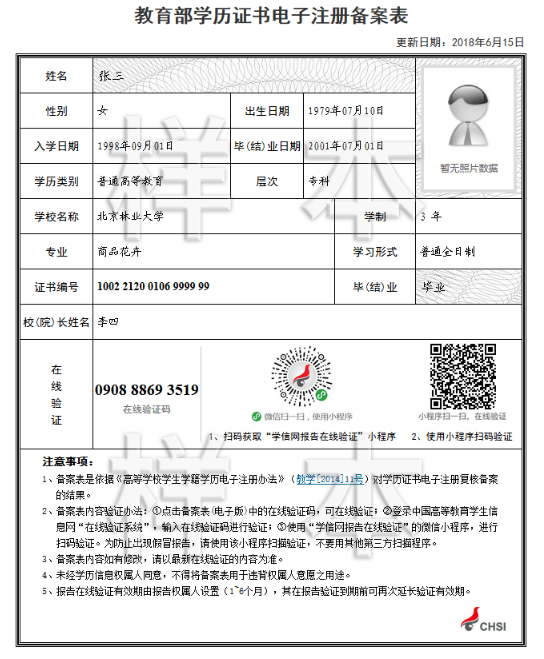 